Месячник  безопасности дорожного движения.Месячник безопасности дорожного движения, который прошёл с 20 сентября по 16 октября 2016 года,  был призван привлечь внимание всех участников дорожного движения к этому вопросу.Цель месячника безопасности: привить учащимся уважение к себе и другим участникам дорожного движения, быть внимательными на дорогах и беречь свою жизнь и здоровье. 	В нашей школе прошли различные по форме мероприятия, направленные на предупреждение дорожного травматизма, мотивирование  учащихся к соблюдению правил поведения на дорогах: тематические занятия, викторины, конкурсы загадок, конкурс рисунков, конкурс обращений – памяток к водителям.  Все мероприятия были организованы с учётом индивидуальных  и возрастных особенностей детей.  Для проведения тематических занятий классными руководителями созданы учебные презентации.	В рамках Единого урока безопасного поведения детей на дорогах (29 сентября) во всех классах прошли тематические занятия. В них приняли участие 460 обучающихся школы. Помощь в проведении тематических занятий классным руководителям оказали члены школьного отряда ЮИД «Светофорчики».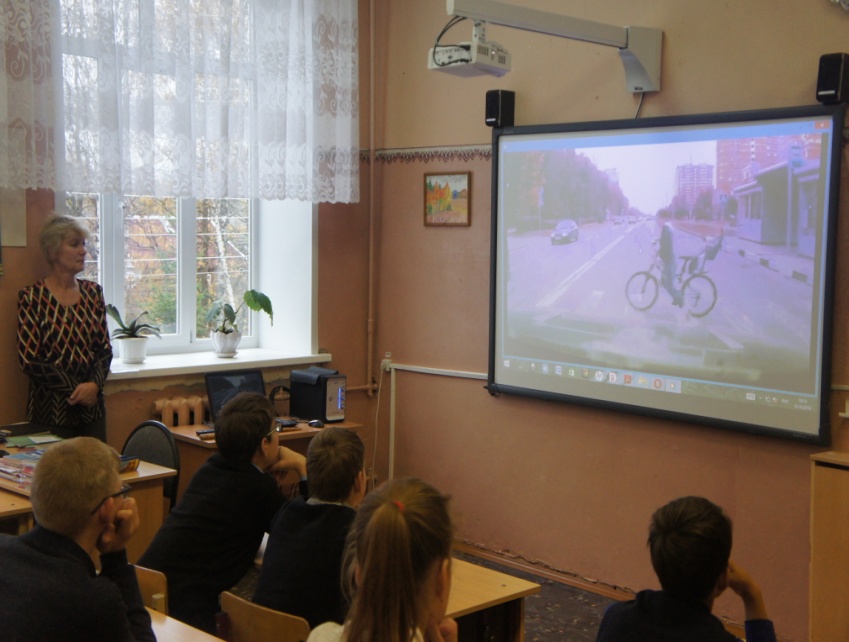 Классный руководитель 8б класса Иванова Т.В. демонстрирует учащимся видеосюжеты о халатном отношении пешеходов и велосипедистов к правилам дорожного движения.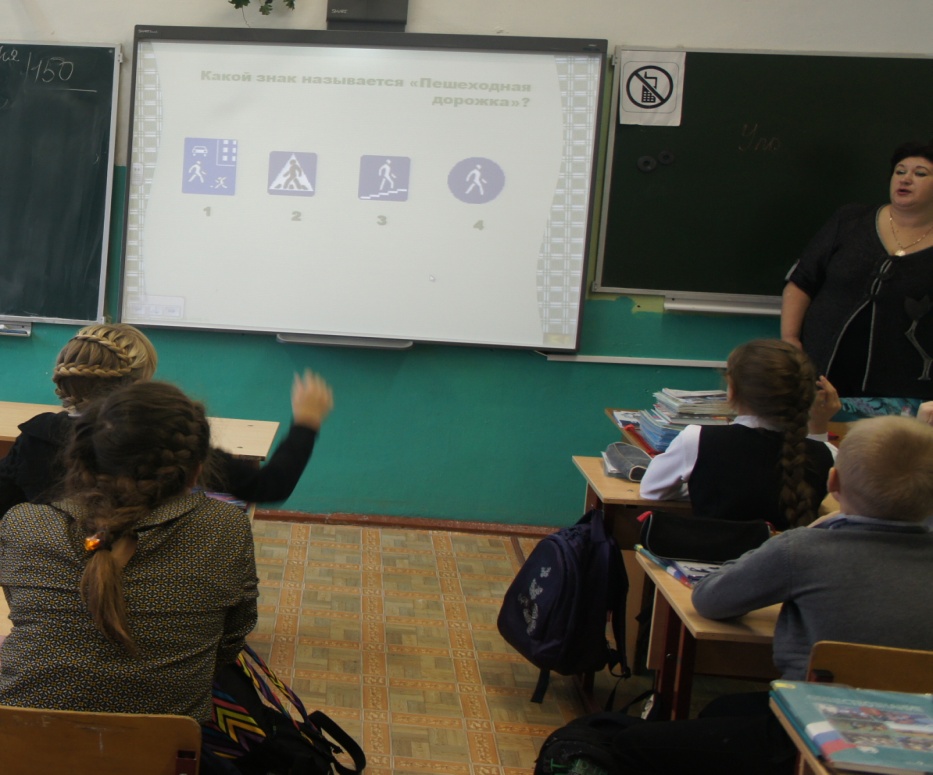   Виноградова Ю.В., классный руководитель 5б класса, проводит с учащимися викторину по ПДД.              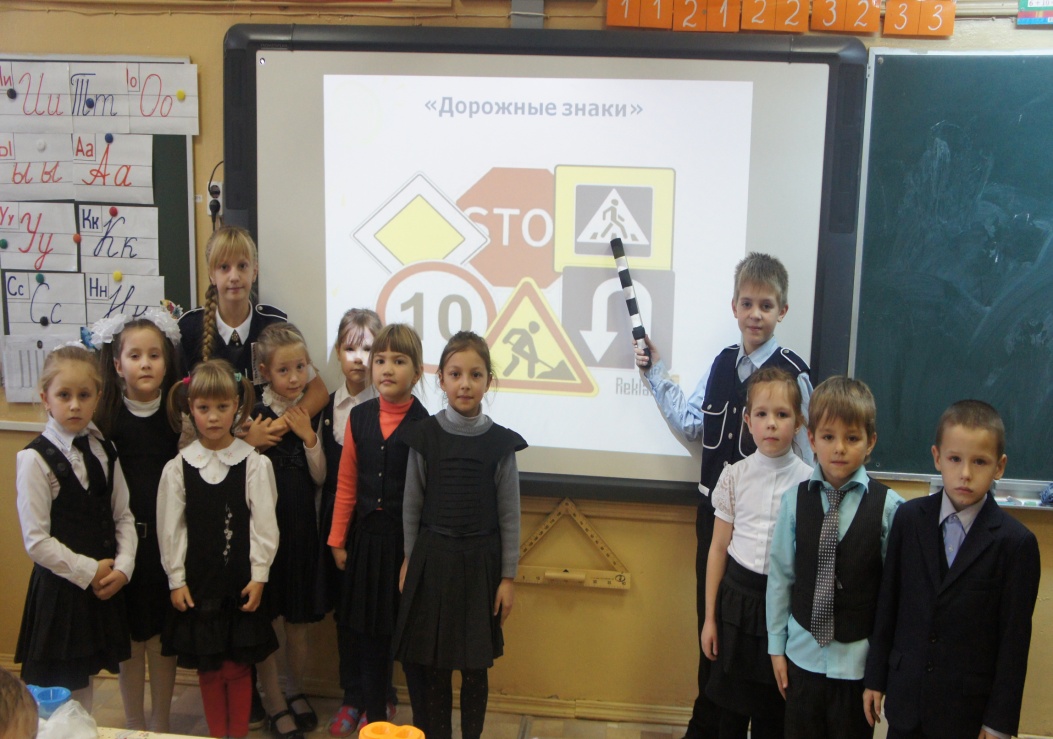 В 1-х классах конкурс «Знайка ПДД»  помогли провести ребята из школьного отряда ЮИД.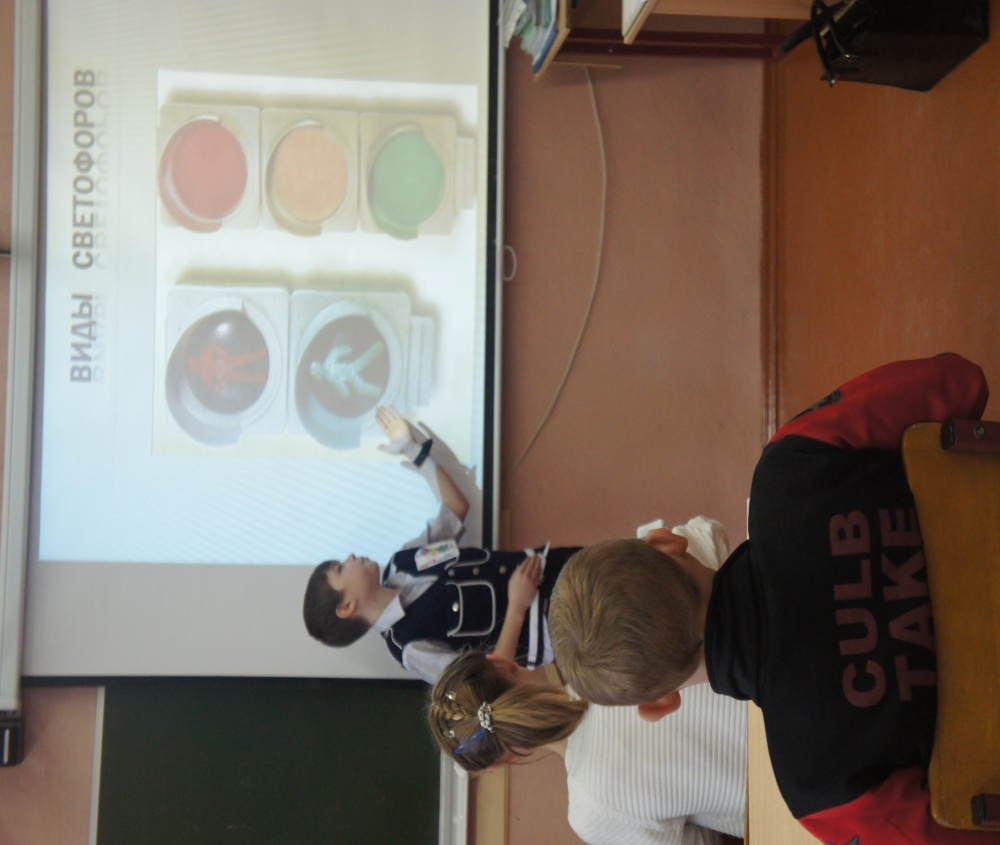 Учащимся 7б класса об истории дорожных знаков и их правильном применении рассказывает член школьного отряда ЮИД.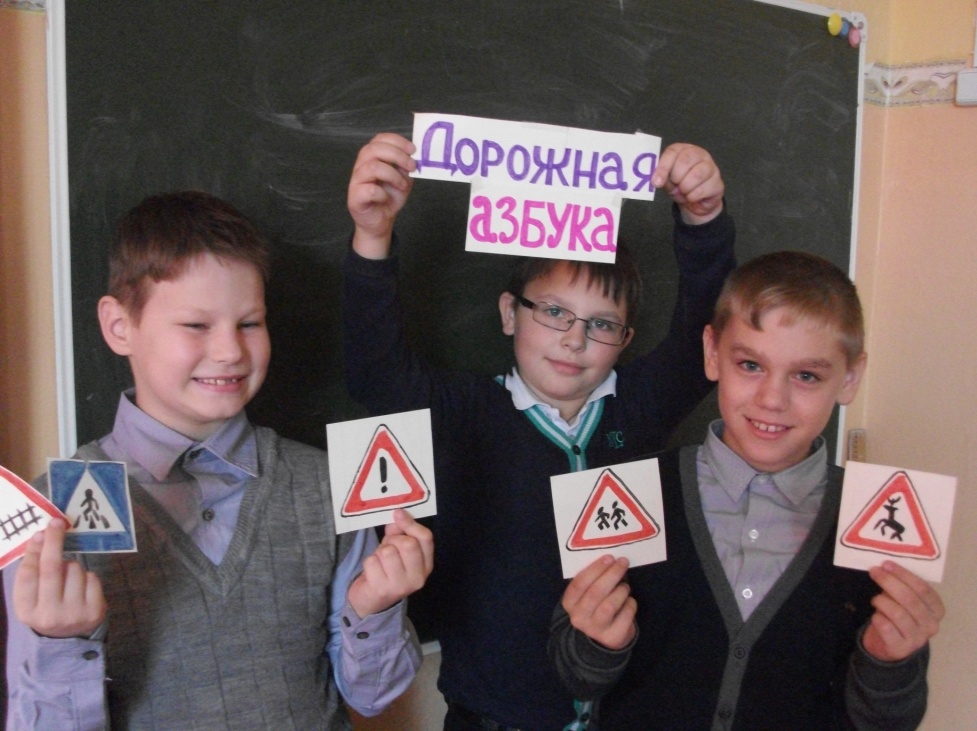                                                                                                                                                                         Азбуку дорожного движения изучают учащиеся 4б класса. 36 учащихся 1-11 классов приняли участие в школьном конкурсе рисунков «Внимание! Дорога!».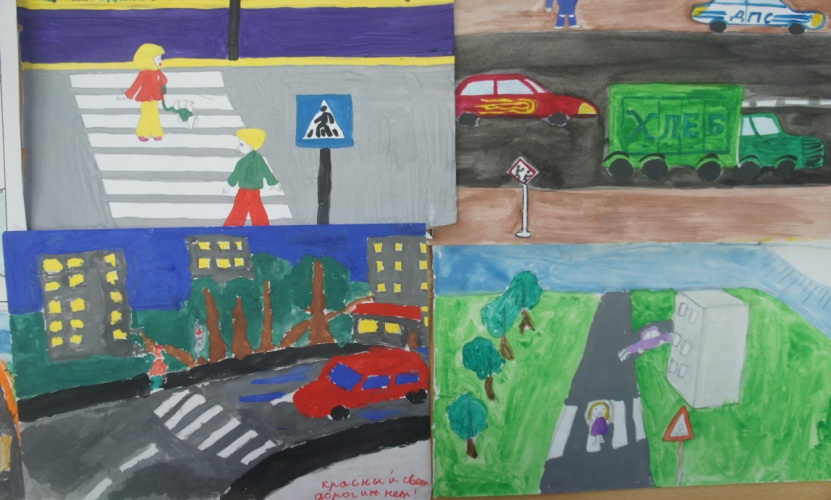 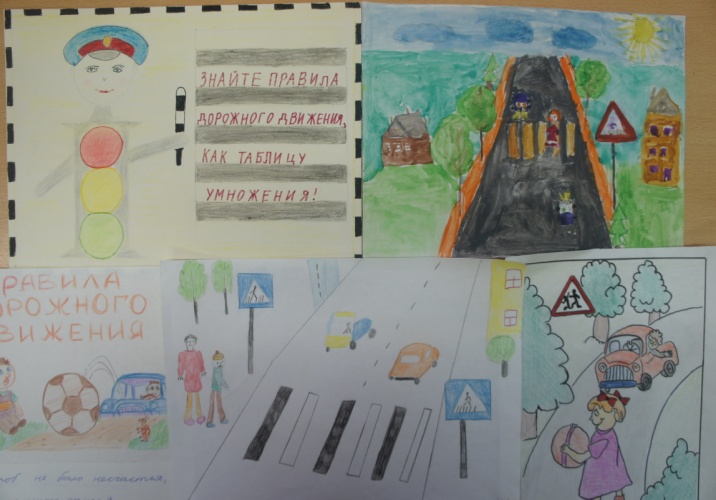                                    Выставка «Внимание! Дорога!»В  школе прошёл конкурс обращений – памяток «Водитель! Садясь за руль, помни…». В нём  приняли участие старшеклассники  школы (50 чел), которые в стихотворной форме и прозе выразили своё отношение к проблеме безопасности на дорогах.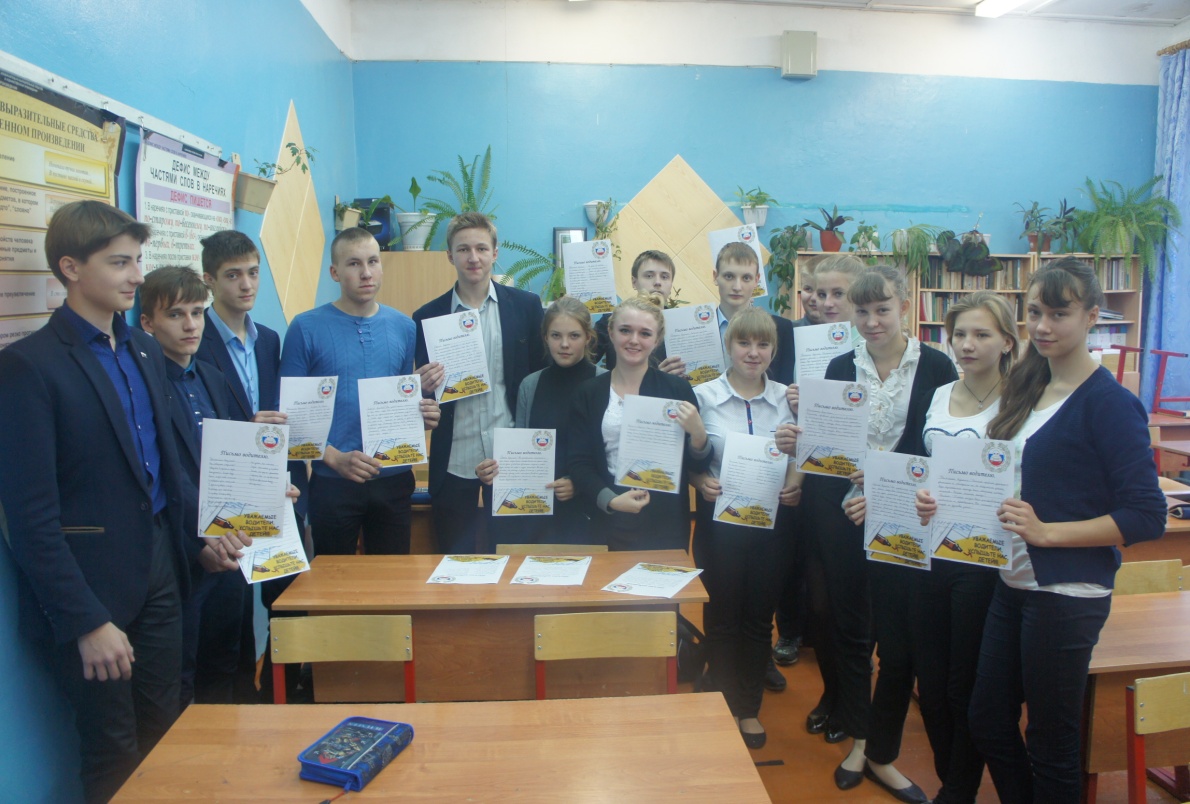 Учащиеся 10-го класса с обращениями «Водитель! Садясь за руль, помни…»7 октября  обучающиеся 9-11 классов, пройдя инструктаж, вышли  на стоянку автомобильного транспорта в районе торгового рынка и провели акцию «Письмо водителю», в ходе которой они  вручили  свои обращения водителям.Водители  с интересом читали содержания писем. У них также  имелась просьба  к учащимся: быть осторожными и внимательными пешеходами, соблюдать правила дорожного движения.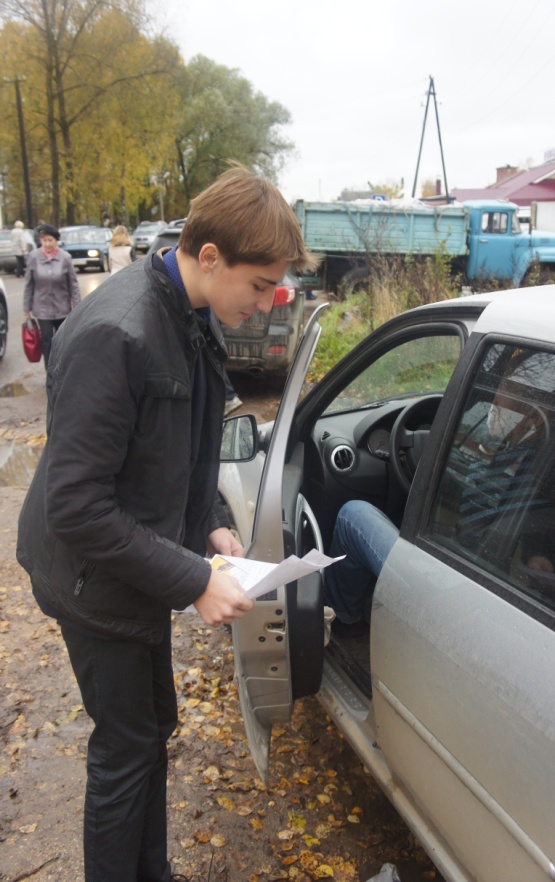 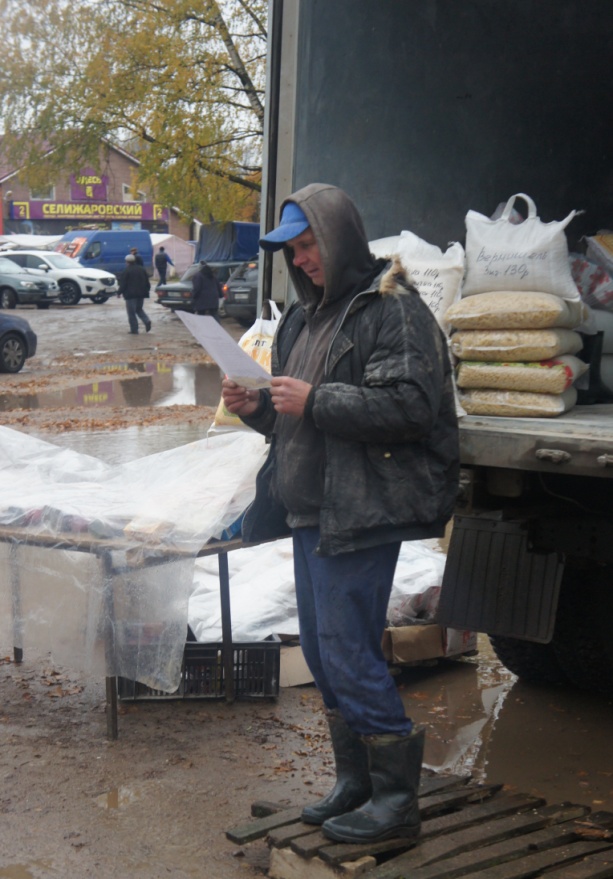 	13 октября в школе прошли классные родительские собрания, на которых обсуждался вопрос «Обучение детей правилам дорожного движения». А также демонстрировались видеоролики о поведении родителей на дорогах.	14 октября администрация школы, учителя, родители (всего 27 человек) приняли участие в региональном родительском собрании «Внимание, дети!» в режиме видеоконференции.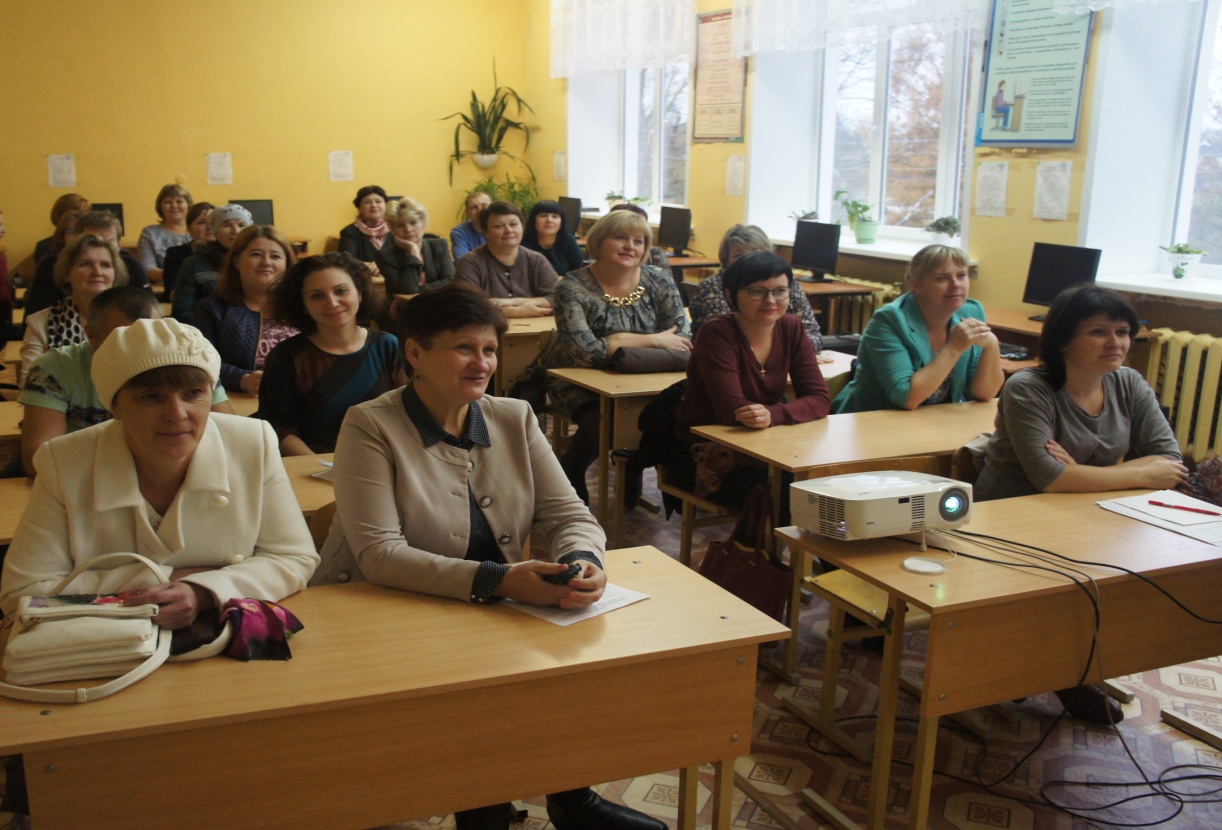 Проведённые в рамках Месячника безопасности дорожного движения мероприятия явились частью постоянно осуществляемой школой работы по разъяснению детям правил дорожного движения и привитию навыков дисциплинированного, культурного поведения на улицах и дорогах. По итогам проведения месячника можно сделать вывод: главная цель месячника – повысить уровень безопасного поведения детей на дороге – была достигнута: учащиеся готовы осознанно соблюдать правила дорожного движения и более внимательно вести себя на дороге.Заместитель директора по ВР:  Казанцева И.Г.14 октября 2016 годаТемы занятий класс«Мой путь домой». Конкурс «Знайка ПДД»1а, 1б классы«Безопасная дорога в школу». Конкурс загадок «Знаки на дорогах нам в пути помогут» 2а,2б,2в  классы«Транспорт. Улица. Я»3а,3б классы«Дорожные приключения Буратино»4а,4б классы«Я пешеход». Викторина «Аукцион знаков»5а,5б классы«Мы – велосипедисты. Всё ли мы знаем?»-6-е классы6а,6б классы«Правила движения – закон дорог»»7-е  классы7а,7б классы«Дорожные знаки и дорожная разметка».Тест «Правила пешеходов». Просмотр видеосюжетов8а,8б классы«Водители  и пешеходы. Ответственность за нарушения ПДД» 9а,9б классы«Соблюдение ПДД – обязанность каждого гражданина»10-11 классы